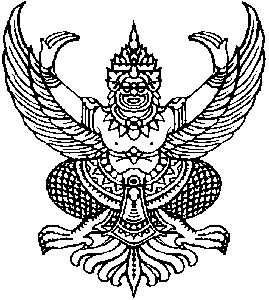 ประกาศองค์การบริหารส่วนตำบลตาพระยาเรื่อง  มาตรการป้องกันการรับสินบน.......................................................		รัฐบาลกำหนดให้การป้องกันปราบปรามการทุจริตและประพฤติมิชอบเป็นนโยบายสำคัญ  และถือว่าเป็นวาระแห่งชาติที่ทุกส่วนราชการจะต้องนำไปปฏิบัติให้เกิดผลที่เป็นรูปธรรม  องค์การบริหารส่วนตำบลลุมปุ๊ก  ในฐานะเป็นหน่วยงานของรัฐซึ่งต้องผลักดันนโยบายไปสู่การปฏิบัติที่เป็นรูปธรรม  จึงได้มีการกำหนดให้มีมาตรการป้องกันการรับสินบนเป็นมาตรการสำคัญ  ทั้งนี้เพื่อให้การปฏิบัติงานของบุคลากรขององค์การบริหารส่วนตำบลโคกสะอาด  เป็นไปตามหลักธรรมาภิบาล  ทุกภารกิจต้องโปร่งใส  เป็นธรรม  ตรวจสอบได้  ปลอดจากการทุจริต  โดยมีแนวทางปฏิบัติ  ดังนี้๑.  คำนึงถึงความเป็นธรรมและปกป้องเจ้าหน้าที่ที่ปฏิเสธการรับหรือให้สินบน  โดยจะ   ไม่ดำเนินการด้านลบต่อเจ้าหน้าที่ผู้นั้น		๒.  การจัดซื้อจัดจ้าง  ห้ามมีการรับหรือให้สินบนในการดำเนินการจัดซื้อจัดจ้างทุกประเภท  ซึ่งการดำเนินการต้องเป็นไปอย่างถูกต้อง  โปร่งใส  ซื่อสัตย์  ตรวจสอบได้และอยู่ภายใต้กฎหมายและกฎระเบียบที่เกี่ยวข้อง		๓.  เจ้าหน้าที่จะต้องไม่เสนอว่าจะให้หรือรับสินบนจากเจ้าหน้าที่ภาคเอกชนหรือบุคคลอื่นใดโดยมีจุดประสงค์เพื่อจูงใจให้กระทำการ  หรือประวิงการกระทำอันมิชอบด้วยหน้าที่และกฎหมาย		๔.  เจ้าหน้าที่ต้องปฏิบัติงานตามมาตรการนี้โดยไม่เข้าไปเกี่ยวข้องกับการรับหรือให้สินบน  ไม่ว่าทางตรงหรือทางอ้อมโดยเด็ดขาด		๕.  เจ้าหน้าที่จะต้องไม่เรียกร้อง  จัดหา  หรือรับสินบนเพื่อประโยชน์ส่วนตัว  หรือประโยชน์ขององค์การบริหารส่วนตำบลตาพระยา  หรือประโยชน์ของผู้ที่เกี่ยวข้องกับองค์การบริหารส่วนตำบลลุมปุ๊ก  หรือประโยชน์ของผู้ที่เกี่ยวข้องกับตนไม่ว่าจะเป็นคนในครอบครัว  เพื่อน  หรือผู้ที่มีส่วนเกี่ยวข้องในลักษณะอื่นใด		๖.  เมื่อมีผู้ใดพบเห็นการกระทำที่เข้าข่ายเป็นการรับหรือให้สินบน  จะต้องรายงานผู้บังคับบัญชาหรือตามช่องทางการรับเรื่องร้องเรียนที่อยู่ในความรับผิดชอบของหน่วยงานตรวจสอบและประเมินผลหรือศูนย์ปฏิบัติการต่อต้านการทุจริตขององค์การบริหารส่วนตำบลลุมปุ๊ก ทันที		๗.  จัดให้มีช่องทางและประชาสัมพันธ์  ในการร้องเรียน  หรือให้ข้อมูลเพื่อเป็นการเปิดโอกาสให้เจ้าหน้าที่  และผู้ที่มีส่วนได้ส่วนเสียเข้ามามีส่วนร่วมในการตรวจสอบ  เฝ้าระวัง  และแจ้งเบาะแส การรับสินบนของหน่วยงาน  และให้รายงานข้อมูลการรับแจ้งเบาะแสการเรียก  หรือรับสินบนผ่านทางช่องทางเว็บไซต์ขององค์การบริหารส่วนตำบลลุมปุ๊ก/๘. ให้เจ้าหน้าที่...-๒-		๘.  ให้เจ้าหน้าที่รับทราบและถือปฏิบัติเกี่ยวกับการให้และรับของขวัญของข้าราชการชั้นผู้ใหญ่หรือผู้บังคับบัญชาในโอกาสต่างๆ		จึงประกาศมาให้ทราบโดยทั่วกัน				ประกาศ  ณ  วันที่   6  เดือน  มกราคม  พ.ศ. ๒๕๖๔ 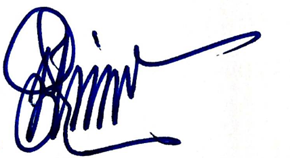 						   พันเอก                         				 (นิวัฒน์   หาญประสพ)   						 นายกองค์การบริหารส่วนตำบลตาพระยา